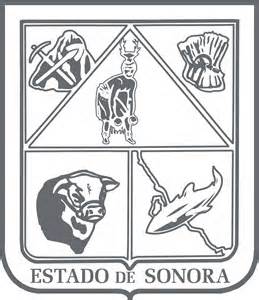                  GOBIERNO DEL ESTADO DE SONORA          	      17-SRH-P14-F01/REV.01            DESCRIPCIÓN DE PUESTO											ID: 1105-010OBJETIVOAdministrar los recursos humanos de la Secretaría, propiciando el desarrollo del personal en un clima laboral adecuado, con el fin de proveer los medios para su optimo desempeño; asimismo, ser enlace con la Dirección General de Recursos Humanos de la Secretaria de Hacienda e implementar los programas y controles de personal en apego a los lineamientos de las Condiciones Generales de Trabajo, Ley 40 del Servicio Civil  y la Ley Federal del Trabajo.	RESPONSABILIDADES	RELACIONESMEDIDORES DE EFICIENCIA
DATOS GENERALES DEL PERFILGrado de estudios	Grado de estudios requerido y deseable.	Requerido:  	Deseable:   ¿El puesto requiere alguna especialización académica?	     Carrera:       Área:	 Económica - Administrativa¿El puesto requiere experiencia laboral?La experiencia laboral requerida.• 1 año en el manejo de recursos humanos ¿La ejecución del puesto requiere del conocimiento del inglés o algún otro idioma?Grado de dominio del idioma inglés¿La ejecución del puesto requiere del conocimiento de manejo de computadora?Nivel de conocimientos de computación.¿Qué nivel de habilidad de trato con personas requiere el puesto?Habilidad de trato con personas.¿Cuál es el nivel de la responsabilidad gerencial necesaria?Nivel de responsabilidad gerencial¿Cuál es el resultado esencial del puesto?El resultado esencial del puesto y el resultado secundario más importante.En primer lugar: 
En segundo lugar:  En relación al servicio a la comunidad y a los objetivos sociales y políticos del Gobierno del Estado, su puesto:Orientación del puesto.Manejo de personal requeridoNúmero de personas a cargo del titular del puestoRecursos financieros a su cargo(M = 000; MM = 000,000 de pesos anuales)¿Si maneja recursos financieros, su responsabilidad sobre ellos es?Tipo de responsabilidad sobre los recursos financieros que maneja.Tipo de Análisis PredominanteMarco de actuación y supervisión recibida	DATOS DE APROBACIÓNInformación provista por:                                             	   Información aprobada por:	DATOS GENERALES	DATOS GENERALES	DATOS GENERALES	DATOS GENERALESTítulo actual del puesto funcional:Subdirector de Administración de Recursos HumanosDependencia/Entidad:Secretaría de Economía, Dirección General de Administración, Subdirección de Recursos Humanos.     Área de adscripción:Dirección General de Administración.Reporta a:Director General de Administración.Puestos que le reportan:Encargado de Incidencias y Capacitación, Encargado de Recepción, Ejecutiva de Servicios al Personal, Intendencia, Coordinadora de Mantenimiento, y Auxiliar de Mantenimiento, Intendencia.1.–Realizar los trámites necesarios para obtener los nombramientos, altas, bajas, liquidaciones, promociones y cambios de adscripción del personal de la Secretaría.2.-Operar con la participación de las unidades administrativas, los programas de selección, contratación, capacitación y desarrollo de personal de esta Dependencia y supervisar que la administración de sueldos se realice de acuerdo a la normatividad y tabuladores vigentes.3.-Gestionar la constancia de no inhabilitación del personal de nuevo ingreso antes de su contratación, así como la aplicación de los exámenes psicométricos cuando las contrataciones se refieren a personal de confianza de los niveles 9 al 11 del tabulador vigente en el Gobierno del Estado de Sonora.4.-Proporcionar los servicios de asesoría y apoyo administrativo en materia de personal, movimientos de estructuras orgánicas, ocupacionales y plantillas de personal operativo, que promuevan las unidades administrativas de la Secretaría.5.-Mantener los controles de registros de asistencia, permisos, incapacidades y de vacaciones del personal de la Secretaria de Economía: Base, Confianza, necesarios para mantener actualizados sus expedientes individuales y llevar el control del pago de nomina.6.-Tramitar las solicitudes de incapacidades, cuidados maternos, licencias con o sin goce de sueldo y permisos económicos al personal de la Secretaria; así como los sueldos en nomina por concepto de inasistencias, acumulación de retardos y por omisión en el registro de entrada o salida no justificadas.7.-Mantener actualizado el padrón de obligados de presentar la declaración de situación patrimonial ante la Contraloría General del Estado y promover el cumplimiento oportuno de esta obligación.8.-Atender las necesidades de capacitación del personal interesado en los cursos que promueve el Centro de Capacitación del Gobierno del Estado; así como los que promueve el Ejecutivo del Estado a través de otras dependencias, organismos e instituciones.9.-Participar como enlace en la Contraloría Social en el Programa de Valores, así como en todos los demás programas de apoyo y difusión de otras dependencias.10.-Desarrollar todas aquellas funciones inherentes al área de su competencia y las que le señale su superior jerárquico.Internas:a) –  Dirección General de Recursos Humanos de la Secretaría de Hacienda; para hacer todos los trámites de los trabajadores como las altas en la nómina, incapacidades, permisos económicos etc.b) –  SAGARHPA,c) –  Sindicato SUTPESd) –  Cambios de adscripción del personalExternas:a) –Empresas Aseguradorasb) –  Librerías, Inmobiliarias y ópticasc) –  Ofrecen sus servicios a los trabajadores.1.–Realizar los movimientos de nómina (de altas, bajas y cambios de adscripción) en un período no mayor de 15 días.2.-Entrega de reporte de incidencia (personas base) en un período no mayor de 3 díasSexo:Estado Civil:Edad:Entre 25 y 55 años. Nombre : Nombre :    Cargo :Subdirector de Administración de Recursos Humanos    Cargo :Director General de Administración